2024年〇月〇〇日〇〇〇学校ＰＴＡ会員　各位〇〇市立〇〇〇〇〇学校ＰＴＡ会長　〇〇　〇〇　（一社）埼玉県ＰＴＡ安全互助会「PTA一括加入保険」および「団体傷害保険（任意加入）」のご案内○○の候、会員の皆様におかれましては、ますますご清祥のこととお慶び申し上げます。日頃より、当ＰＴＡ活動に対し格別なるご理解・ご協力を賜り、深く感謝申し上げます。さて、皆さまご存知のとおり、「埼玉県自転車の安全な利用の促進に関する条例」により、埼玉県では、自転車利用者に対し、自転車損害保険等の加入が「義務化」となっております。これをうけて、当ＰＴＡでは、万一の事故の際に、未加入のご家庭がないようPTA一括加入保険「自転車・タブレットまるっと賠償補償」を採用いたしました。なお、本保険は、学校配布タブレットを誤って破損してしまった場合等の賠償補償も対象になり、更に充実した補償内容になりました。下記に、補償内容をご案内申し上げますのでご確認ください。また、交通事故以外の補償も望まれる会員様のために「団体傷害保険のご案内（任意加入）」　リーフレットを併せてお配りいたしますので、各ご家庭にてご検討の上、お手続きをお願いいたします。　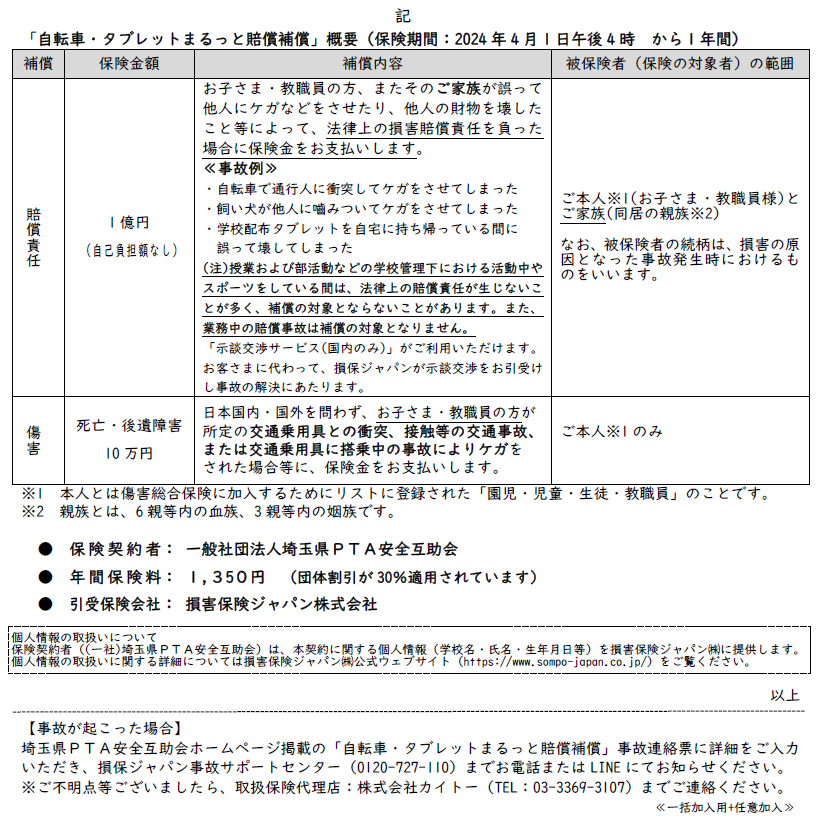 